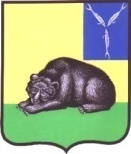 СОВЕТМУНИЦИПАЛЬНОГО ОБРАЗОВАНИЯ ГОРОД ВОЛЬСКВОЛЬСКОГО МУНИЦИПАЛЬНОГО РАЙОНАСАРАТОВСКОЙ ОБЛАСТИР Е Ш Е Н И Е  08 февраля 2017 г.                             № 39/3-201                         г.ВольскОб утверждении состава комиссии  Совета муниципального образования город Вольск по контролю за достоверностью сведений о доходах, об имуществе и обязательствах имущественного характера и их полноты, представляемых лицами, замещающими муниципальные должности в органах местного самоуправления муниципального образования город Вольск	В соответствии с Федеральным законом от 6 октября 2003 года № 131-ФЗ «Об общих принципах организации местного самоуправления в Российской Федерации», Федеральным законом от 25 декабря 2008 года № 273-ФЗ «О противодействии коррупции», Федеральным законом  от 3 декабря 2012 года № 230-ФЗ «О контроле за соответствием расходов лиц, замещающих государственные должности, и иных лиц их доходам» и Уставом муниципального образования город Вольск Вольского муниципального района, Совет муниципального образования город ВольскРЕШИЛ:1.Утвердить состав комиссии  Совета муниципального образования город Вольск по контролю за достоверностью сведений о доходах, об имуществе и обязательствах имущественного характера и их полноты, представляемых лицами, замещающими муниципальные должности  в органах местного самоуправления муниципального образования город Вольск (Приложение).         2. Признать утратившими силу:          –  Решение Совета муниципального образования город Вольск № 29/3-139 от 11.03.2016 г. «Об утверждении состава комиссии  Совета муниципального образования город Вольск по контролю за достоверностью сведений о доходах, об имуществе и обязательствах имущественного характера и их полноты, представляемых лицами, замещающими муниципальные должности в органах местного самоуправления муниципального образования город Вольск»;      –  Решение Совета муниципального образования город Вольск № 31/3-158   от  30.06.2016 г. «О внесении изменения в состав Комиссии  Совета муниципального образования город Вольск по контролю за достоверностью сведений о доходах, об имуществе и обязательствах имущественного характера и их полноты, представляемых лицами, замещающими муниципальные должности в органах местного самоуправления муниципального образования город Вольск, утвержденный решением Совета муниципального образования город Вольск от 11 марта 2016 года  № 29/3-139».               3.Контроль за исполнением настоящего решения возложить на главу муниципального образования город Вольск.                          4. Настоящее решение вступает в силу с момента его принятия.И.о. Главымуниципального образования город Вольск                                                                                      И.Г.ДолотоваПриложение к решению Совета муниципального образования город Вольск от 08.02.2017 г. № 39/3-201         Состав комиссии Совета муниципального образования город Вольск по контролю за достоверностью сведений о доходах, об имуществе и обязательствах имущественного характера и их полноты, представляемых  лицами, замещающими муниципальные должности в органах местного самоуправления муниципального образования город Вольск:Сухорыба Марина Вячеславовна;Долотова Ирина Геннадьевна;Гуменюк Вячеслав Владимирович;Казимиров Олег Валентинович;Васильева Елена Витальевна.И.о.Главымуниципального образования город Вольск                                                                                    И.Г.Долотова